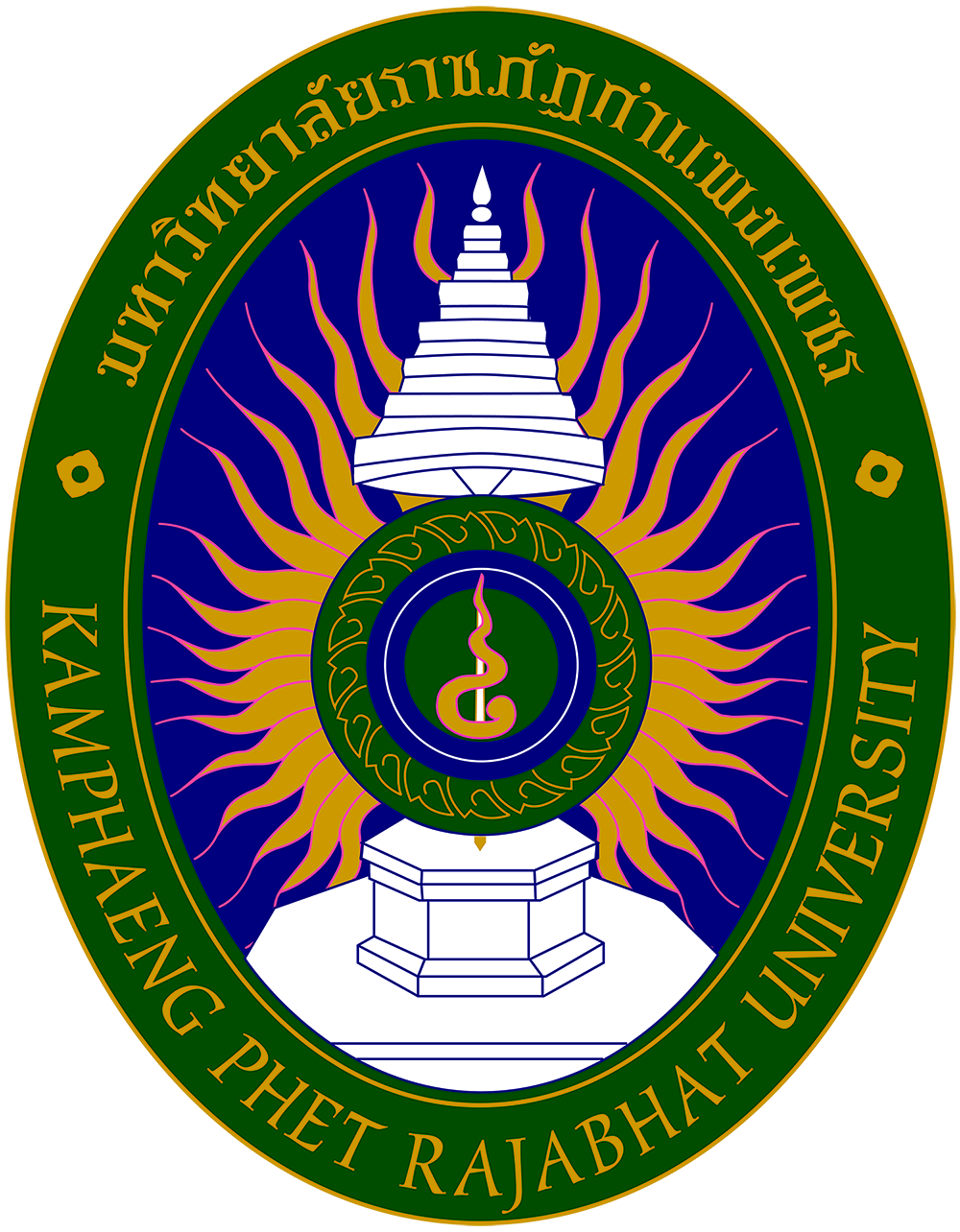 การประเมินผลการเรียนรู้ และการทวนสอบผลสัมฤทธิ์ของนักศึกษาประจำปีการศึกษา  2561คณะครุศาสตร์  มหาวิทยาลัยราชภัฏกำแพงเพชรการประเมินผลการเรียนรู้และการทวนสอบผลสัมฤทธิ์ของนักศึกษาคณะครุศาสตร์  มหาวิทยาลัยราชภัฏกำแพงเพชรประจำปีการศึกษา 2561การทวนสอบ หมายถึง กระบวนการในการตรวจสอบเพื่อยืนยันความถูกต้องของการกระทำสิ่งใดสิ่งหนึ่ง เพื่อไม่ให้เกิดความผิดพลาดขึ้น การทวนสอบจึงเป็นกระบวนการที่เกิดขึ้นในทุกขั้นตอนของการดำเนินการกระทำใดๆ ดังนั้น เมื่อกล่าวถึงการทวนสอบจึงเป็นเรื่องของแนวคิดในการดำเนินการเพื่อการยืนยันหรือแสดงหลักฐาน หรือตัวหลักฐานเองที่เป็นสิ่งพิสูจน์ได้ว่า การกระทำนั้นๆ มีความถูกต้อง (ณรุทธ์ สุทธจิตต์, 2558, หน้า 1) ทั้งนี้ เพื่อให้การประเมินผู้เรียนสะท้อนถึงความรู้ความสามารถของนักศึกษา ตามที่กำหนดในจุดมุ่งหมายของรายวิชา รวมถึงเป็นไปไปตามผลการเรียนรู้ตามกรอบมาตรฐานคุณวุฒิระดับอุดมศึกษา และมาตรฐานผลการเรียนรู้ของหลักสูตร  โดยที่ผลการประเมินดังกล่าวจะข้อมูลสารสนเทศที่เป็นประโยชน์ต่อการปรับปรุงการเรียนการสอนของผู้สอน และนำไปสู่การพัฒนาการเรียนรู้ของนักศึกษา (assessment for learning) การประเมินที่ทำให้นักศึกษาสามารถประเมินตนเองเป็น และมีการนำผลการประเมินไปใช้ในการพัฒนาวิธีการเรียนของตนเองใหม่ จนเกิดการเรียนรู้ (assessment as learning)  และการประเมินผลการเรียนรู้ของนักศึกษาที่แสดงผลลัพธ์การเรียนรู้ที่คาดหวังของหลักสูตร (assessment of learning)  รวมทั้งให้มีการดำเนินการเพื่อให้มีความสอดคล้องกับตัวบ่งชี้ผลการดำเนินงานของหลักสูตร ข้อ 6 ที่กำหนดให้ทุกหลักสูตรดำเนินการทวนสอบผลสัมฤทธิ์ของนักศึกษาตามมาตรฐานผลการเรียนรู้ที่กำหนดใน มคอ.3 และ มคอ.4 (ถ้ามี) อย่างน้อยร้อยละ 25 ของรายวิชาที่เปิดสอนในแต่ละปีการศึกษา คณะครุศาสตร์  มหาวิทยาลัยราชภัฏกำแพงเพชร จึงกำหนดวิธีการตรวจสอบการประเมินผลการเรียนรู้และการทวนสอบผลสัมฤทธิ์ของนักศึกษา เพื่อให้หลักสูตรอาจใช้เป็นแนวทางในการดำเนินการ ดังนี้ แนวทางการตรวจสอบการประเมินผลการเรียนรู้ของนักศึกษา1) คณะฯ แต่งตั้งคณะกรรมการตรวจสอบการประเมินผลการเรียนรู้ของนักศึกษา  โดยให้คณะกรรมการดำเนินการ ดังนี้1.1) ตรวจสอบความเหมาะสมของวิธีการสอนที่จะใช้พัฒนาการเรียนรู้ วิธีการวัดผลและประเมินผลการเรียนรู้ ตามที่ปรากฏในหมวดที่ 4 แผนการพัฒนาการพัฒนาการเรียนรู้ของนักศึกษา ใน มคอ.3 หรือ 4 (ถ้ามี)  1.2) ตรวจสอบผลของการประเมินผลการเรียนรู้ กับ แผนการประเมินผลการเรียนรู้ (Learning outcome) ตามที่ปรากฏในหมวดที่ 5 แผนการสอนและการประเมินผล ข้อ 5.2 แผนการประเมินผลการเรียนรู้ ใน มคอ.3 หรือ 4 (ถ้ามี)  โดยพิจารณาว่า ผู้สอนใช้วิธีการประเมินและเครื่องมือการประเมินที่เหมาะสมหรือไม่ เป็นไปตามกำหนดเวลาการประเมิน และสัดส่วนของการประเมินผลตามที่กำหนดไว้ในแผนหรือไม่  รวมถึงความเหมาะสมหรือความผิดปกติของผลการเรียนในแต่ละรายวิชา 2) ให้หลักสูตรแจ้งรายวิชาที่เปิดสอนทั้งหมดในปีการศึกษาและทำการตรวจสอบการประเมินผลการเรียนรู้ของนักศึกษาทุกรายวิชาเสนอต่อคณะ3) ให้อาจารย์ผู้สอนรายงานประสิทธิผลของวิธีสอนที่ทำให้เกิดผลการเรียนรู้ตามที่ระบุในรายละเอียดของรายวิชา (หมวดที่ 2 ข้อ 3 ใน มคอ.5) และการตรวจสอบผลการประเมินจากวิธีการประเมินผลตามที่ได้วางแผนไว้ โดยอาจรายงานผลการดำเนินงานตามแผนการประเมินผลการเรียนรู้ ตามที่ปรากฏใน มคอ.5 หมวดที่ 3 ข้อ 11 โดยให้จัดทำรายงานผลการดำเนินงานราชวิชา (มคอ.5) ต่อประธานโปรแกรมวิชาภายใน 30 วันหลังสิ้นสุดภาคการศึกษา2. แนวทางการทวนสอบผลสัมฤทธิ์ให้เป็นไปตามประกาศมหาวิทยาลัยราชภัฏกำแพงเพชร เรื่องแนวทางการทวนสอบผลสัมฤทธิ์ของนักศึกษา ฉบับประกาศ ณ วันที่ 10 พฤษภาคม พ.ศ.2556  ซึ่งเป็นการทวนสอบระดับรายวิชา ดังนี้ 1) คณะฯ แต่งตั้งคณะกรรมการทวนสอบผลสัมฤทธิ์ระดับหลักสูตร โดยให้มีหน้าที่ทวนสอบผลสัมฤทธิ์ของนักศึกษา2) ให้อาจารย์ผู้สอนรายงานผลการทวนสอบผลสัมฤทธิ์ของนักศึกษา (ตามที่ปรากฏใน มคอ.5) ต่อประธานโปรแกรมวิชาภายใน 30 วัน หลังสิ้นสุดภาคการศึกษา3) ให้หลักสูตร แจ้งรายวิชาที่เปิดสอนทั้งหมดในปีการศึกษาและคัดเลือกรายวิชาที่จะให้มีการทวนสอบฯ เสนอต่อคณะกรรมการ4) ให้คณะกรรมการในข้อ 1) ดำเนินการทวนสอบผลสัมฤทธิ์ของนักศึกษา อย่างน้อยร้อยละ 25   ของรายวิชาที่เปิดสอนในแต่ละปีการศึกษา5) ให้คณะกรรมการในข้อ 1) ดำเนินการทวนสอบผลสัมฤทธิ์ของนักศึกษาด้วยวิธีใดวิธีหนึ่ง หรือหลายวิธี ต่อไปนี้ 5.1) ให้นักศึกษาประเมินตนเองจากแบบประเมินการทวนสอบผลสัมฤทธิ์ของรายวิชา5.2) ตรวจสอบข้อสอบรายวิชา ว่ามีการวัดผลได้ตรงตามจุดมุ่งหมายของรายวิชา5.3) ใช้การสัมภาษณ์นักศึกษาที่เรียนรายวิชา5.4) ตรวจสอบผลการประเมิน จากวิธีการประเมินผลของมาตรฐานผลการเรียนรู้แต่ละด้าน ตาม มคอ.3 (รายละเอียดของรายวิชา) ว่ามีผลการประเมินตรงตามมาตรฐานผลการเรียนรู้ในแต่ละด้านที่ระบุ 5.5) วิธีอื่นๆ ที่จะตรวจสอบได้ว่ามาตรฐานผลสัมฤทธิ์ของนักศึกษาเป็นไปตามมาตรฐานผลการเรียนรู้ของรายวิชา	สำหรับการทวนสอบมาตรฐานผลการเรียนรู้ระดับหลักสูตร ใช้ผลการประเมินจากการประเมินคุณภาพบัณฑิตตามกรอบมาตรฐานคุณวุฒิระดับอุดมศึกษาแห่งชาติ โดยผู้ใช้บัณฑิต/ผู้มีส่วนได้ส่วนเสีย	3. คณะฯ อาจตั้งคณะกรรมการตรวจสอบการประเมินผลการเรียนรู้ของนักศึกษาและคณะกรรมการทวนสอบผลสัมฤทธิ์ระดับหลักสูตรเป็นชุดเดียวกัน  โดยให้คณะกรรมการฯ จัดทำรายงานการตรวจสอบการประเมินผลการเรียนรู้และการทวนสอบผลสัมฤทธิ์ของนักศึกษา ระดับหลักสูตร เสนอต่อคณบดีภายใน 45 วัน หลังจากสิ้นสุดการเรียนการสอนแต่ละภาคเรียน  ตามแบบรายงานที่แนบแบบสรุปการตรวจสอบการประเมินผลการเรียนรู้และการทวนสอบผลสัมฤทธิ์ของนักศึกษา ภาคเรียนที่……1…ปีการศึกษา........2561...........ของหลักสูตร/สาขาวิชา.......จิตวิทยา.......................................................................................................คณะครุศาสตร์ มหาวิทยาลัยราชภัฏกำแพงเพชร	คณะกรรมการตรวจสอบการประเมินผลการเรียนรู้และทวนสอบผลสัมฤทธิ์ของนักศึกษา ได้ดำเนินการตรวจสอบการประเมินผลการเรียนรู้และทวนสอบผลสัมฤทธิ์  โดยมีรายละเอียดการดำเนินงานดังนี้จำนวนรายวิชาที่เปิดสอน/จำนวนรายวิชาที่ตรวจสอบการประเมินผลการเรียนรู้และทวนสอบผลสัมฤทธิ์ของนักศึกษา รายงานผลการตรวจสอบการประเมินผลการเรียนรู้และทวนสอบผลสัมฤทธิ์ของนักศึกษา (ตรวจสอบระดับรายวิชา ใช้ 1 ชุด ต่อ 1 รายวิชา)รหัสรายวิชา....1001003........ชื่อรายวิชา.....พฤติกรรมนุษย์กับการพัฒนาตน .........อาจารย์ผู้สอน...รศ.ดร..ทวนทอง เชาวกีรติพงศ์ ผศ.อรอนงค์ แจ่มผล , ผศ.ดร.อังสุรีย์ พันธ์แก้ว, อาจารย์มนตรี หลินภู, อาจารย์วชิระ พิมพ์ทอง...................................(**หมายเหตุ ให้ทำการตรวจสอบประเด็นที่ 1 – 3 ทุกรายวิชา  สำหรับรายวิชาที่กำหนดให้มีการทวนสอบผลสัมฤทธิ์ ให้ตรวจสอบทุกประเด็น)ลงชื่อ..........................................................ประธาน						ลงชื่อ....................................................................รองประธาน      (.........รศ.ดร.วชิระ วิชชุวรนันท์.........)						    	      (........ผศ.ดร.อังสุรีย์ พันธ์แก้ว.....................)ลงชื่อ....................................................................กรรมการฯ						ลงชื่อ....................................................................กรรมการฯ      (.....ผศ.อรอนงค์ แจ่มผล............................)						                 (…………..อาจารย์มนตรี หลินภู..................)วันที่รายงาน......18 มิถุนายน 2561............................................แบบประเมินเพื่อทวนสอบผลสัมฤทธิ์ทางการเรียนระดับรายวิชาหลักสูตร...........................สาขาวิชา.............................. คณะครุศาสตร์  มหาวิทยาลัยราชภัฏกำแพงเพชรภาคการศึกษาที่........ ปีการศึกษา ..............รหัสวิชา................ ชื่อรายวิชา...........................................................................................คำชี้แจง การประเมินเพื่อทวนสอบผลสัมฤทธิ์ของนักศึกษาตามมาตรฐานผลการเรียนรู้ โดยมีวัตถุประสงค์เพื่อให้นักศึกษาประเมินตนเองเกี่ยวกับคุณธรรม จริยธรรม ความรู้ ทักษะทางปัญญา ทักษะความสัมพันธ์ระหว่างบุคคลและความรับผิดชอบ ทักษะการวิเคราะห์เชิงตัวเลข การสื่อสาร และการใช้เทคโนโลยีสารสนเทศ  และทักษะการจัดการเรียนรู้ หลังจากเรียนวิชานี้แล้ว จึงขอความร่วมมือจากนักศึกษาในการประเมินตนเองตามความเป็นจริงโดยใส่เครื่องหมาย  ลงในช่องที่เห็นว่าใกล้เคียงความจริงมากที่สุดรายวิชาที่เปิดสอนหมวดรายวิชาหมวดรายวิชาหมวดรายวิชาหมวดรายวิชาผู้สอนการจัดส่ง มคอ.3การจัดส่ง มคอ.3การจัดส่ง มคอ.3การจัดส่ง มคอ.5การจัดส่ง มคอ.5การจัดส่ง มคอ.5รายวิชาที่เปิดสอนศึกษาทั่วไปวิชา ชีพครูวิชาเอกเลือกเสรีผู้สอนภายในเวลาเกินเวลาวันที่ส่งภายในเวลาเกินเวลาวันที่ส่งพฤติกรรมมนุษย์กับการพัฒนาตน   √   √   √รวม............1..............รายวิชาประเด็นการตรวจสอบ/ทวนสอบวิธีการตรวจสอบผลการตรวจสอบข้อเสนอแนะครั้งที่ 1 ก่อนเปิดภาคเรียนโปรดระบุวันที่ทำการตรวจสอบ....................................................................................................โปรดระบุวันที่ทำการตรวจสอบ....................................................................................................โปรดระบุวันที่ทำการตรวจสอบ....................................................................................................1. ความเหมาะสมของวิธีการสอนที่จะใช้พัฒนาการเรียนรู้ วิธีการวัดผลและประเมินผลการเรียนรู้ ตามที่ปรากฏในหมวดที่ 4 แผนการพัฒนาการพัฒนาการเรียนรู้ของนักศึกษา ใน มคอ.3 หรือ 4 (ถ้ามี)  โดยพิจารณาจากความเหมาะสมของวิธีการประเมินเครื่องมือการประเมินกำหนดเวลาการประเมิน สัดส่วนของการประเมินผลตามที่กำหนดไว้ใน มคอ.3พิจารณา มคอ.3เหมาะสม -ครั้งที่ 2 หลังจากเสร็จสิ้นกระบวนการสอนและประเมินผลการเรียนรู้แล้วโปรดระบุวันที่ทำการตรวจสอบ....................................................................................................โปรดระบุวันที่ทำการตรวจสอบ....................................................................................................โปรดระบุวันที่ทำการตรวจสอบ....................................................................................................2. ตรวจสอบผลของการประเมินผลการเรียนรู้ กับ แผนการประเมินผลการเรียนรู้ (Learning outcome) ตามที่ปรากฏในหมวดที่ 5 แผนการสอนและการประเมินผล ข้อ 5.2 แผนการประเมินผลการเรียนรู้ ใน มคอ.3 หรือ มคอ.4 (ถ้ามี)3. ระบุผลการเรียนรู้ของรายวิชาที่ระบุไว้ใน มคอ. 2 (6 ด้าน)............................................................................................................................................................................................................................................................................................................................................................................................................................................................................................................................................................................................................................................................................................................................เปรียบเทียบ ระหว่าง มคอ.3 และ มคอ.5การกระจายของผลการเรียนตรวจสอบ จาก มคอ.5 โดยพิจารณาการกระจายของผลการเรียน(เกรด) และความผิดปกติของการประเมินผลการเรียน4. การทวนสอบผลสัมฤทธิ์ของนักศึกษาตามาตรฐานผลการเรียนรู้ด้านต่างๆ  4.1) ให้นักศึกษาประเมินตนเองจากแบบประเมินการทวนสอบผลสัมฤทธิ์ของรายวิชา 4.2) ตรวจสอบข้อสอบรายวิชา ว่ามีการวัดผลได้ตรงตามจุดมุ่งหมายของรายวิชา 4.3) ใช้การสัมภาษณ์นักศึกษาที่เรียนรายวิชา  4.4) ตรวจสอบผลการประเมิน จากวิธีการประเมินผลของมาตรฐานผลการเรียนรู้แต่ละด้าน ตาม มคอ.3 ว่ามีผลการประเมินตรงตามมาตรฐานผลการเรียนรู้ในแต่ละด้านที่ระบุ(รายละเอียดตามประเด็นที่ 4) 4.5)  อื่นๆ (โปรดระบุ)....................................................................................................ความรู้ความสามารถ ทักษะและพฤติกรรมผลการเรียนรู้ภายหลังจากเรียนรายวิชานี้ผลการเรียนรู้ภายหลังจากเรียนรายวิชานี้ผลการเรียนรู้ภายหลังจากเรียนรายวิชานี้ผลการเรียนรู้ภายหลังจากเรียนรายวิชานี้ผลการเรียนรู้ภายหลังจากเรียนรายวิชานี้ผลการเรียนรู้ภายหลังจากเรียนรายวิชานี้ความรู้ความสามารถ ทักษะและพฤติกรรม543210ความรู้ความสามารถ ทักษะและพฤติกรรมมากที่สุดมากปานกลางน้อยน้อยมากไม่มี/ไม่สามารถตอบได้1. ด้านคุณธรรม จริยธรรม1.1 ความมีวินัย ตรงต่อเวลา และความรับผิดชอบ1.2 ความซื่อสัตย์สุจริต1.3 ความมีคุณธรรม จริยธรรม1.4 เคารพกฎระเบียบและข้อบังคับ2. ด้านความรู้2.1 ได้ความรู้ความเข้าใจในวิชานี้จากชั้นเรียน2.2 ได้ความรู้ ความเข้าใจในรายวิชานี้จากการศึกษาด้วยตนเอง2.3 สามารถผสมผสานความรู้ในวิชานี้เข้ากับความรู้ที่เกี่ยวข้องสัมพันธ์กันในรายวิชาอื่น3. ด้านทักษะทางปัญญา3.1 สามารถหาแนวทางในการแก้ปัญหาโดยใช้ความรู้ที่มี3.2 สามารถบูรณาการความรู้ให้เกิดประโยชน์แก่ตนเองและส่วนรวม3.3 ความใฝ่หาความรู้4. ด้านทักษะความสัมพันธ์ระหว่างบุคคลและความรับผิดชอบ4.1 สามารถทำงานร่วมกับกลุ่มได้4.2 มีความรับผิดชอบต่องานที่ได้รับมอบหมาย4.3 มีภาวะผู้นำ5. ด้านทักษะการวิเคราะห์เชิงตัวเลข การสื่อสารและการใช้เทคโนโลยีสารสนเทศ5.1 สามารถใช้ภาษาไทยเพื่อการสื่อสารได้อย่างมีประสิทธิภาพ ทั้งการฟัง พูด อ่านและเขียน5.2 สามารถใช้เทคโนโลยีสารสนเทศที่เหมาะสมเพื่อการสืบค้น ศึกษาด้วยตนเอง นำเสนอและสื่อสาร5.3 เข้าใจปัญหา วิเคราะห์ และเลือกใช้กระบวนการทางคณิตศาสตร์และสถิติที่เหมาะสมในการแก้ปัญหา6. ด้านทักษะการจัดการเรียนรู้	6.1 มีความเชี่ยวชาญในการจัดการเรียนรู้ที่มีรูปแบบหลากหลาย ทั้งรูปแบบที่เป็นทางการ  (Formal)    รูปแบบกึ่งทางการ (Non-formal)  และรูปแบบไม่เป็นทางการ (Informal) อย่างสร้างสรรค์	6.2 มีความเชี่ยวชาญในการจัดการเรียนรู้สําหรับผู้เรียนที่หลากหลาย ทั้งผู้เรียนที่มี ความสามารถพิเศผู้เรียนที่มีความสามารถปานกลาง และผู้เรียนที่มีความต้องการพิเศษอย่างมีนวัตกรรม           6.3 มีความเชี่ยวชาญในการจัดการเรียนรู้ในวิชาเอกที่จะสอนอย่างบูรณาการ